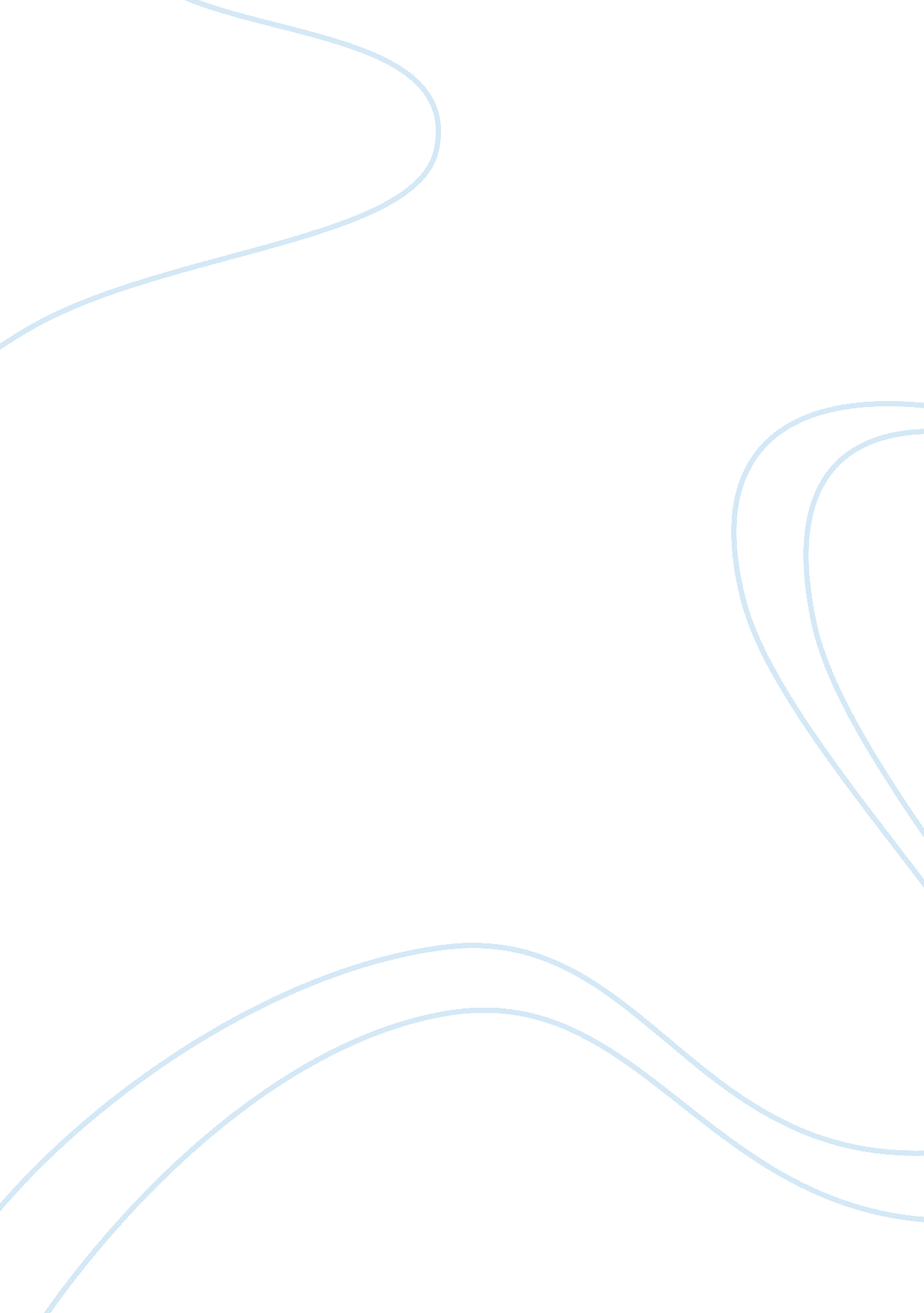 The uk pakistani culture cultural studies essay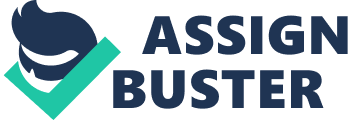 What is a culture? " Culture consists of patterns, explicit and implicit, of and for behavior acquired and transmitted by symbols, constituting the distinctive achievements of human groups, including their embodiments in artifacts; the essential core of culture consists of traditional (i. e. historically derived and selected) ideas and especially their attached values; culture systems may, on the one hand, be considered as products of action, and on the other as conditioning elements of further action." (Kroeber, A. L., & Kluckhohn, C). It defined in many ways. Culture is a way that we keep our traditions. Culture is a thing where many people live in a community and they adopted different ways to living and different style to spend their lives. Culture refers to the knowledge people, experience of people, beliefs of the people, value, attitude, religion and the role of that people in the history. Culture can be considered as the entire social heritage of the man; specifically, it is the tradition of a particular human group, a way of living learned from, and shared by, the members of that group. Different people defined it in different words. Some of people say that different living style of different people is a culture. Some say that culture is the tradition of their forefathers how they live, how they spent their lives, how they save their tradition. And we can also say that the culture is the characteristics of a particular group of people and it defined by everything from language, religion, social habits, music and arts. Understanding the concept of the culture is the key to understanding the human behavior. Culture teaches us that how we spent our lives and by following our culture we spend a good and successful life. Culture is also important for our soul according to following " Culture is the widening of the mind and of the spirit." (Jawaharlal Nehru quotes)Culture is sign of nation. Every country contains different culture. And those cultures are very important for their country. " Culture is the sum of all the forms of art, of love, and of thought, which, in the course or centuries, have enabled man to be less enslaved"( Andre Malraux quotes)Culture regulates his conduct and prepares him for a group life. And I think culture is a need of nation. In every aspect of life culture plays an important role in the life of man. Culture is also very important for a country, because it is also important for increasing the economy. And it is also important for living in a community. And in this quotation it tells us about the culture that is " people can only live fully by helping other to live. When you give life to friends you truly live. Culture can only realize their further richness by honoring other tradition. And only by respecting natural life can humanity continue to exist."(Daisaku Ikeda ) Culture is the identity of people. If it ended then the man will be half dead. Culture distinguishes a man from the animal. It is the culture that makes a man from an animal. Culture is important for the structure of old tradition. It is the basic need of people. Here a poet is telling us about the importance of culture with his poetry, he says that the " What sets worlds in motion is the interplay of differences, their attractions and repulsions. Life is plurality, death is uniformity. By suppressing difference and peculiarities, by eliminating different civilizations and cultures, progress weakens life and favors death. The ideal of a single civilization for everyone, implicit in the cult of progress and technique, impoverishes and mutilates us. Every view of world that becomes extinct, every culture that disappears, diminishes a possibility of life."(Octavio Paz quotes). Culture is a part of country because country is represented by his culture. The some culture of Pakistan is very famous in abroad countries. When Pakistani leader are a common man go there then if people of abroad are not known him then they know him by his culture. Culture increasing the economy of a country and specially that area in which this culture exist. Because people from other cities and from the other countries come here special to see their culture. So by this a nation can made progress through his culture. There is also a contact of culture and culture. Religious people also like the culture, because it consists of systematic pattern of beliefs, its behavior and the values. That is acquired by people as a member. However there is not same all things in the religion, there are difference of interpretation of principal and meaning. " No culture can live, if it attempts to be exclusive. (  Mahatma Gandhi quotes )There is not same culture in whole of the country. Different areas having the different culture. And they are famous by their culture. In Pakistan there are different provinces and they contain different style of living, different languages, different dresses style and many different things. In Pakistan there is five provinces that name is Punjab, Sindh, Baluchistan, Khyber Pakhtunkhwa and Gilgit Baltistan. And these all province contain different culture. Punjab is the great province of Pakistan. And its culture is also one of the oldest in the history of the world. And its culture is very famous. People of Punjab adopted different cultures. Bhangra is one of special art and culture of Punjab. It is also listened in the west. Punjabi classical music is also very popular in all over the Pakistan and in the other countries. And about food Punjab has contain immense range of dishes. And " sarso ka saag", " Maki ki roti" and " Lassi" are the well-known dishes of the Punjab. And different languages are spoken in the Punjab like Punjabi, maji, potohari and saraiki. Sindh has also adopting different style of living. And contain also different culture. Sindhi language is almost spoken in Sindh. And there is many traditional sports are playing in Sindh. The famous sports that are the part of culture are following Wanjh Wati, Kodi, Thipai Rand, Notinn and Biloor. Sindhi music has its qualities. Sufi music is performed at shrines, it is there tradition and other different music is performed at gatherings. Ajrak is their traditional shawl. It is a unique form of block printed shawl and titles. Commonly Ajrak is made by the simple colors like red, blue, green, black and yellow. And on different occasions, the Folk dance of Bhagat is performed to entertain the tourist. Sindhi cultural festival is a compound of folk dance and music. Baluchistan is the big province of Pakistan. The main languages in the Baluchistan is Balochi, which is spoken in the west, east, south and south-east, Pashto is also spoken  in the north and north-west and Brahui in the center of Baluchistan. In areas bordering Central western Punjab Saraiki is mostly spoken. There are also some people speaks  Hazaragi Persian, Urdu and Punjabi in the capital Quetta. Farsi Persian is also spoken. Khyber pakhtunkhwa is also the province of Pakistan. In this province mostly Pashto language spoken. Hindko is mostly spoken in eastern parts of Khyber Pakhtunkhwa, the Hazara Division, and especially in Abbottabad, Mansehra, and Haripur, and also in the city of Peshawar but at minority. Hindko and Pashto folk music is the tradition of this province. And mostly Pashto songs are singing in the Khyber Pakhtunkhwa. Azad Kashmir is also the part of Pakistan. It is very beautiful place of the world. Many different cultures are in the Kashmir. People come here to see the culture and by this it increases the economy of the country and specially Kashmir. Different songs, different dresses are their tradition. Gilgit Baltistan is the province of Pakistan. It is the most beautiful place in the world. Different dances are performed there. one is Old Man Dance, this dance is performed by more than one man wear some old style dresses and wear local hat and dance. Second is Sword Dance, this unique dance is performed by men taking one sword in right and Shield in left hand. One to six participants in pair can perform dance. Third is Cow Boy Dance, this unique dance is performed by a man wear earlier period  dress, long leather shoes and a stick has in hand. They are fond of music. In music instruments that are commonly used in Gilgit Baltistan are, Dadang (drum), Damal and Surnai while some other instruments like Sitar, Gabi (flut) Rabab and duff that represent the different areas. Beside these khling-boo, chang, porgho-too instruments are used in this region. Traditiona sport game of Gilgit Baltistan is polo. Polo was originally started from Gilgit centuries ago and Britisher learned to play Polo from Gilgit during their stay in sub-continent. It is still played in its original version at Gilgit. And this is the culture and tradition of the Gilgit Baltistan. When polo start then many people from different areas come here to see the polo and their culture and this increase the economy of that area. These all are very important cultures of the Pakistan. And through these cultures economy Pakistan is increasing. These all are the culture are starts from the ancient time. But we should do this that we save our culture. Culture is our tradition. 